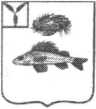 АДМИНИСТРАЦИЯЕРШОВСКОГО МУНИЦИПАЛЬНОГО РАЙОНА
       САРАТОВСКОЙ ОБЛАСТИ                                 ПОСТАНОВЛЕНИЕот__25.01.2022_____     №____29___________                                            г. ЕршовНа основании Федерального Закона от 24.07.1998 года № 124-ФЗ «Об основных гарантиях прав ребёнка в Российской Федерации», от 06.10.2003 года № 131-ФЗ «Об общих принципах организации местного самоуправления в Российской Федерации», в соответствии с постановлением Правительства Саратовской области от 16 декабря 2021 года № 1106-П «Об утверждении средней стоимости путевки в организациях отдыха детей и их оздоровления на территории Саратовской области на 2022 год», руководствуясь Уставом Ершовского муниципального района, в целях обеспечения в 2022 году летнего отдыха, оздоровления и занятости детей и подростков, проживающих на территории Ершовского муниципального района, администрация Ершовского муниципального района ПОСТАНОВЛЯЕТ:Установить на 2022 год стоимость путевки в загородный стационарный детский оздоровительный лагерь МАУ ЕМР Саратовской области ФОК «Дельфин» в размере 945 рублей (девятисот сорока пяти рублей) в сутки на одного ребенка (19 845 рублей со сроком пребывания 21 день).Установить на 2022 год стоимость услуг по организации питания, приобретению медикаментов, канцелярских товаров, хозяйственных товаров, спортивного инвентаря для детей в организованных на базе общеобразовательных организаций и учреждений дополнительного образования лагерей с дневным пребыванием детей и организацией двухразового питания (со сроком пребывания не более чем 21 день)- исходя из средней стоимости пребывания 1 ребенка в день в лагере с дневным пребыванием в размере 190  рублей (ста девяноста рублей), из них: 165 рублей (сто шестьдесят пять рублей) на организацию питания, 25 рублей  (двадцать пять рублей) на приобретение медикаментов, канцелярских товаров, хозяйственных товаров и спортивного инвентаря.	3.Отделу по информатизации и программному обеспечению администрации Ершовского муниципального района Саратовской области разместить настоящее постановление на официальном сайте администрации Ершовского муниципального района в сети «Интернет».	4.Контроль  за исполнением настоящего постановления возложить на заместителя главы администрации Ершовского муниципального района Саратовской области по социальным вопросам.Глава Ершовского муниципального района 		            С.А. ЗубрицкаяОб установлении стоимости путевки в загородный стационарный детский оздоровительный лагерь МАУ ЕМР Саратовской области ФОК «Дельфин», оплаты стоимости услуг по организации питания в лагерях с дневным пребыванием детей, организованных в муниципальных образовательных учреждениях Ершовского муниципального района на 2022 год